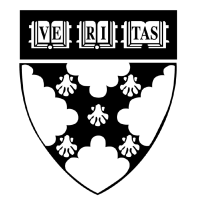 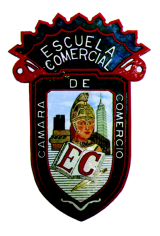 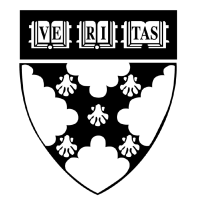 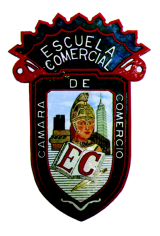 Tema:Resolver páginas del libro. Actividad 1:Realizar los ejercicios de las página 94 y 95.Próxima clase se revisa la secuencia 10Materia: MatemáticasProfesor: José Carlos Álvarez